                            				          		DELIVERIES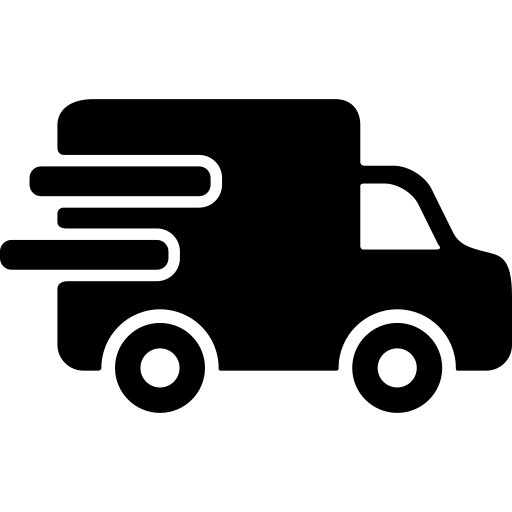     & COLLECTIONSPlease pick up or drop off packages in the porch.The door is unlocked and opens outwardsIf you need a signature please try No 8 Many Thanks for your help.John & Kirsty